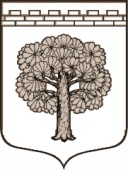 МУНИЦИПАЛЬНОЕ  ОБРАЗОВАНИЕ«ДУБРОВСКОЕ ГОРОДСКОЕ ПОСЕЛЕНИЕ»ВСЕВОЛОЖСКОГО МУНИЦИПАЛЬНОГО РАЙОНАЛЕНИНГРАДСКОЙ ОБЛАСТИГЛАВАПОСТАНОВЛЕНИЕ          17.08.2018			№ 6            г.п. ДубровкаО назначении публичных слушаний по вопросу обсуждения проекта внесения изменений в Правила землепользования и застройки территории муниципального образования «Дубровское городское поселение»В соответствии с Градостроительным Кодексом Российской Федерации, Федеральным Законом «Об общих принципах организации местного самоуправления в Российской Федерации» от 06.10.2003. № 131-ФЗ, Уставом муниципального образования «Дубровское городское поселение», письмом комитета по архитектуре и градостроительству Ленинградской области №01-44-94/2018 от 08.08.2017, ПОСТАНОВЛЯЮ:             1. Назначить публичные слушания муниципального образования «Дубровское городское поселение» по вопросу обсуждения проекта внесения изменений в Правила землепользования и застройки территории муниципального образования «Дубровское городское поселение» Всеволожского муниципального района Ленинградской области (далее – Проект), утвержденные приказом Комитета по архитектуре и градостроительству Ленинградской области №45 от 27 ноября 2015 года «Об утверждении правил землепользования и застройки МО «Дубровское городское поселение» Всеволожского муниципального района Ленинградской области».2. Публичные слушания провести 18 сентября 2018 года в 16 часов 00 минут в здании администрации МО «Дубровское городское поселение» по адресу: Ленинградская область, Всеволожский район, г.п. Дубровка, ул.Советская, д.33. Публичные слушания проводятся для жителей и заинтересованных лиц населенного пункта Дубровка и поселка Пески.3. Инициатором публичных слушаний является глава МО «Дубровское городское поселение».4. Разметить Проект на официальном сайте МО «Дубровское городское поселение» www. ndubrovka.ru.5. Информирование жителей муниципального образования, заинтересованных лиц о проведении публичных слушаний и размещении Проекта, осуществить путем опубликования извещения в газете «Всеволожские Вести» и на официальном сайте МО «Дубровское городское поселение» www. ndubrovka.ru.6. Разместить экспозицию материалов по Проекту в здании администрации МО «Дубровское городское поселение».7. Наделить полномочиями на проведение публичных слушаний - комиссию по подготовке проектов «Правил землепользования и застройки» территории муниципального образования «Дубровское городское поселение» Всеволожского муниципального района Ленинградской области.8. Ответственность за подготовку и проведение публичных слушаний, осуществление организационного и материально-технического обеспечения деятельности комиссии возложить на и.о. главы администрации МО «Дубровское городское поселение», заместителя главы администрации по вопросам энергетического комплекса и ЖКХ – Трошина А.И.9. Трошину А.И. в 3-х-дневный срок организовать проведение первого заседания комиссии.10. Опубликовать настоящее постановление в газете «Вести Дубровки».11. Настоящее постановление направить в уполномоченный орган – Комитет по архитектуре и градостроительству Ленинградской области.12. Контроль исполнения настоящего постановления возложить на заместителя председателя совета депутатов – Шинкаренко В.Н.Глава  муниципального образования                                     Т.Г. Куликова